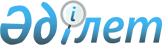 О внесении изменений в постановление Правительства Республики Казахстан от 15 апреля 2002 года N 429
					
			Утративший силу
			
			
		
					Постановление Правительства Республики Казахстан от 20 апреля 2007 года N 322. Утратило силу постановлением Правительства Республики Казахстан от 14 ноября 2008 года N 1061.
      


Сноска. Утратило силу постановлением Правительства РК от 14.11.2008


 N 1061 


(порядок введения в действие см.


 п.4 


).



      Правительство Республики Казахстан 

ПОСТАНОВЛЯЕТ:





      1. Внести в 
 постановление 
 Правительства Республики Казахстан от 15 апреля 2002 года N 429 "Об утверждении ставок платы за пользование животным миром" (САПП Республики Казахстан, 2002 г., N 11, ст. 109) следующие изменения:



      в 
 Ставках 
 платы за пользование видами животных, являющихся объектами рыболовства, утвержденных указанным постановлением:



      в графе "Ставки платы, в тенге за один килограмм" раздела 1 "В промысловых и научных целях":



      в строке, порядковый номер 2, цифры "30" заменить цифрой "0";



      в строке, порядковый номер 8, цифры "25" заменить цифрой "0";



      в строке, порядковый номер 24, цифры "10" заменить цифрой "0";



      в строке, порядковый номер 27, цифру "5" заменить цифрой "0".




      2. Настоящее постановление вводится в действие с 1 января 2008 года и подлежит официальному опубликованию.


      Премьер-Министр




      Республики Казахстан


					© 2012. РГП на ПХВ «Институт законодательства и правовой информации Республики Казахстан» Министерства юстиции Республики Казахстан
				